Publicado en Madrid el 08/03/2021 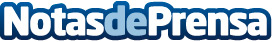 Robots aspiradores y aspiradoras escoba, grandes aliados para el hogar, según lacasasibarita.comLa limpieza es uno de los factores más fundamentales en la casa. La acumulación de polvo es un elemento de riesgo para el bienestar físico. Puede llevar a causar enfermedades respiratorias. Es posible desencadenar problemas como alergias severas por una mala higiene. Es por ello que vale la pena saber más sobre estos aparatos. Resulta relevante informarse con sus funciones avanzadas de limpiezaDatos de contacto:Alvaro Lopez629456410Nota de prensa publicada en: https://www.notasdeprensa.es/robots-aspiradores-y-aspiradoras-escoba Categorias: Nacional Inteligencia Artificial y Robótica Consumo Hogar Electrodomésticos http://www.notasdeprensa.es